NOME COMPLETO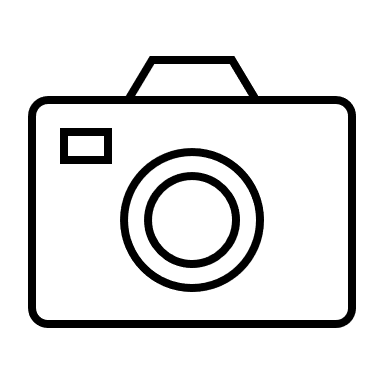 OBJETIVO (XX) XXXX XXXX email@email.com.br Cidade, UF